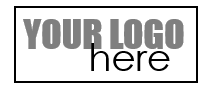 BOARD MEETING AGENDABOARD MEETING AGENDABOARD MEETING AGENDABOARD MEETING AGENDABOARD MEETING AGENDADate and Time:Topic:Desired Outcome/sDesired Outcome/sDesired Outcome/sDesired Outcome/sDesired Outcome/sMeeting Objective/sMeeting Objective/sMeeting Objective/sAgendaAgendaAgendaNameTopicTime